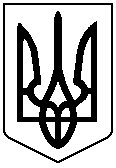 У К Р А Ї Н АГОЛОВА ЧЕРНІВЕЦЬКОЇ ОБЛАСНОЇ РАДИ__________________________________________________________________________________________РОЗПОРЯДЖЕННЯ20 грудня  2021 р.		                                                   № 405-нПро відзначення 
Миколи КОСТАЩУКА 

Відповідно до Положення про Почесну грамоту Чернівецької обласної ради, затвердженого рішенням 2-ї сесії обласної ради VІІІ скликання від 31.03.2021 № 99-2/21, нагородити Почесною грамотою Чернівецької обласної ради:за сумлінну працю, високий професіоналізм, вагомий внесок у соціально-економічний розвиток громади, активну громадянську позицію та з нагоди 35-річчя від дня народження.Голова обласної ради		                                               Олексій БОЙКОКОСТАЩУКА
Миколу ІвановичаКам’янського сільського голову Чернівецького району